Panorama 2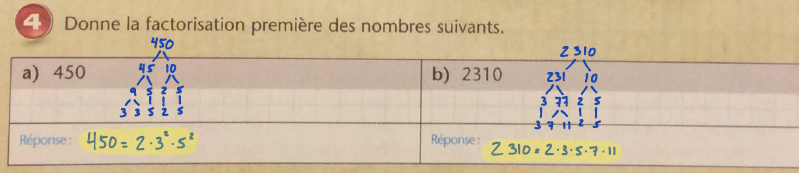 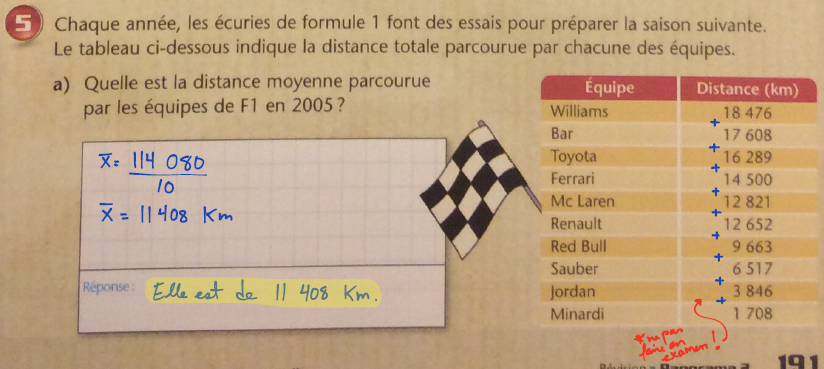 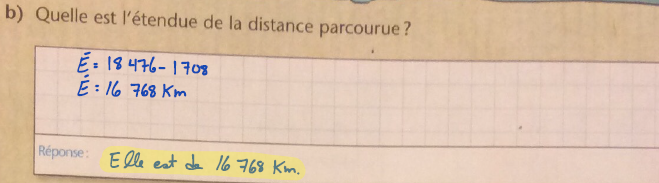 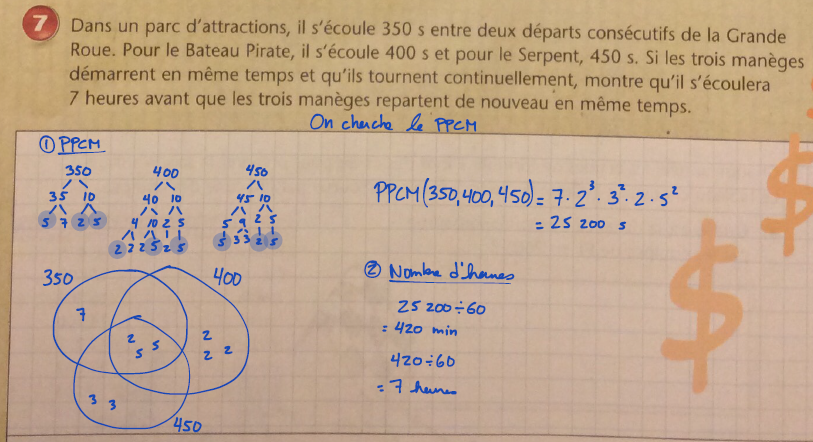 Panorama 3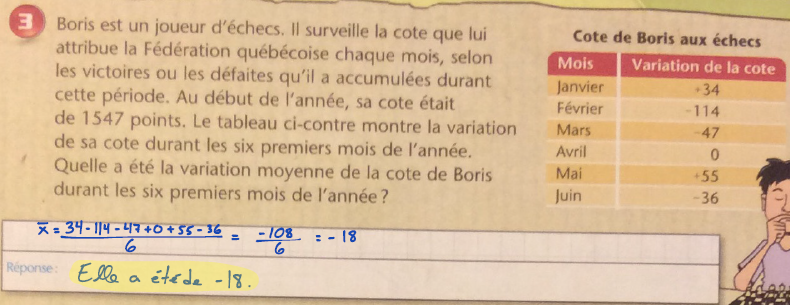 Panorama 4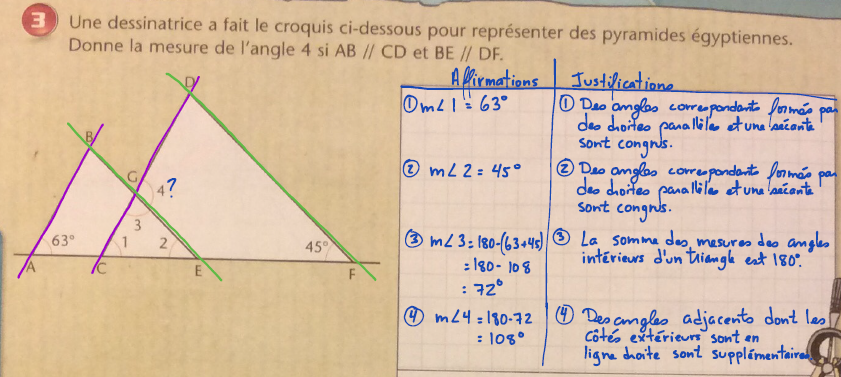 Panorama 6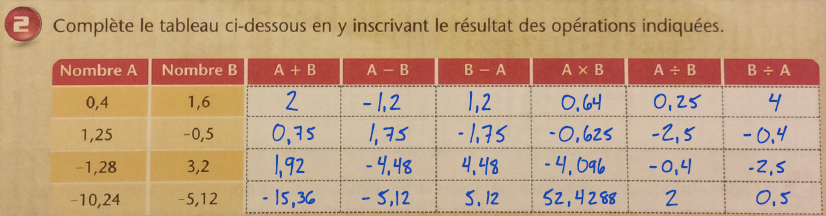 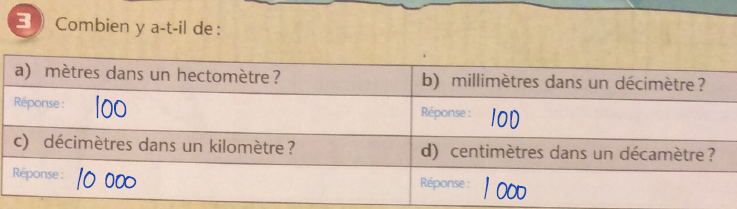 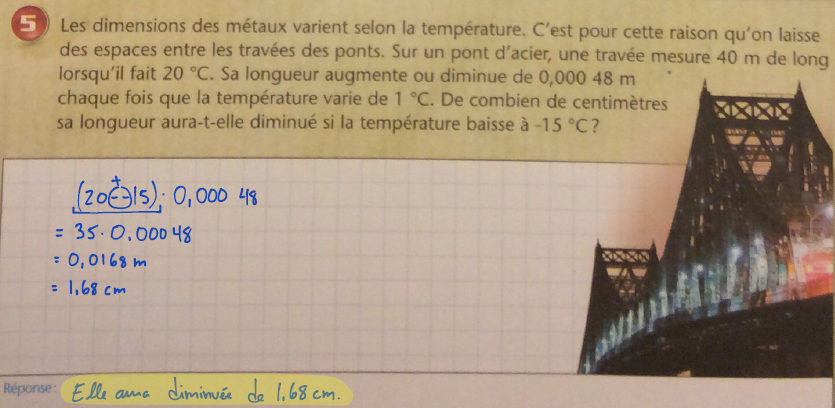 Panorama 8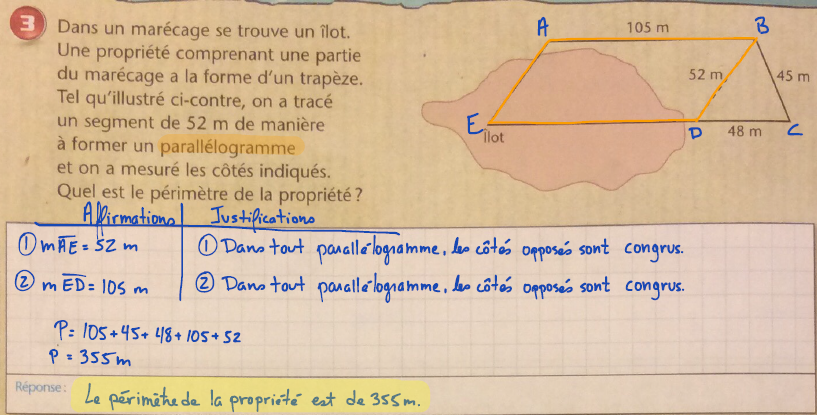 